LIGA E VETERANËVEPrishtinë, 11/12/2023PJESA I: Regjistrimi i ndeshjeveNë bazë të raporteve të vëzhguesve nga ndeshjet e Ligës së Veteranëve  xhiro III , të zhvilluara në datat , Komesari i Garave bënë regjistrimin e ndeshjeve:Faton Kurshumlija Komesar i Garave 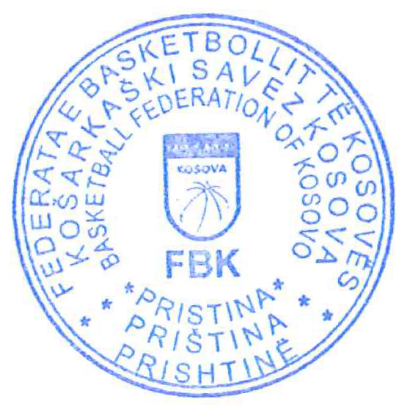 ____________________Federata e Basketbollit të KosovësNDESHJA  KB  vs  KB NDESHJA  KB  vs  KB NDESHJA  KB  vs  KB Rezultati:Gjyqtari Kryesor:Merdin PerzhellaMerdin PerzhellaGjyqtari 1:Amar Haliti Amar Haliti Gjyqtari 2:Komesari për Siguri:Vëzhguesi:Urim Hasani Urim Hasani Organizimi i ndeshjes: Sjellja e akterëve: SKUADRA A:Sjellja e akterëve: SKUADRA B:Sjellja e akterëve: SHIKUESIT:NDESHJA  TREPÇA   vs   PEJA NDESHJA  TREPÇA   vs   PEJA NDESHJA  TREPÇA   vs   PEJA Rezultati:Gjyqtari Kryesor:Arian Thaçi Arian Thaçi Gjyqtari 1:Virtyt HajriziVirtyt HajriziGjyqtari 2:Komesari për Siguri:Vëzhguesi:Organizimi i ndeshjes: Sjellja e aktorëve: SKUADRA A:Sjellja e aktorëve: SKUADRA B:Sjellja e aktorëve: SHIKUESIT:NDESHJA  vs  PRISHTINANDESHJA  vs  PRISHTINANDESHJA  vs  PRISHTINARezultati:Gjyqtari Kryesor:Ilir ShalaIlir ShalaGjyqtari 1:Aron Laja Aron Laja Gjyqtari 2:Komesari për Siguri:Vëzhguesi:Organizimi i ndeshjes: Sjellja e aktorëve: SKUADRA A:Sjellja e aktorëve: SKUADRA B:Sjellja e aktorëve: SHIKUESIT: